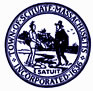 AGENDAMEETING OF THE SCITUATE BOARD OF HEALTHMONDAY, SEPTEMBER 12, 2016SELECTMAN’S CHAMBERS – TOWN HALL6:00PM6:00	MEETING CALLED TO ORDER/ACCEPTANCE OF AGENDASCHEDULED ITEMS:Discuss/Vote: Title 5 Variance Request, 111 Indian TrailDiscuss/Vote: Title 5 Variance Request, 18 Poplar AveNEW BUSINESS:Elect Chairman of the BoardBeach Season Year End ReportOTHER BUSINESS:Administrative,  Invoice ApprovalsMeeting Minutes ApprovalsADJOURNMENT: